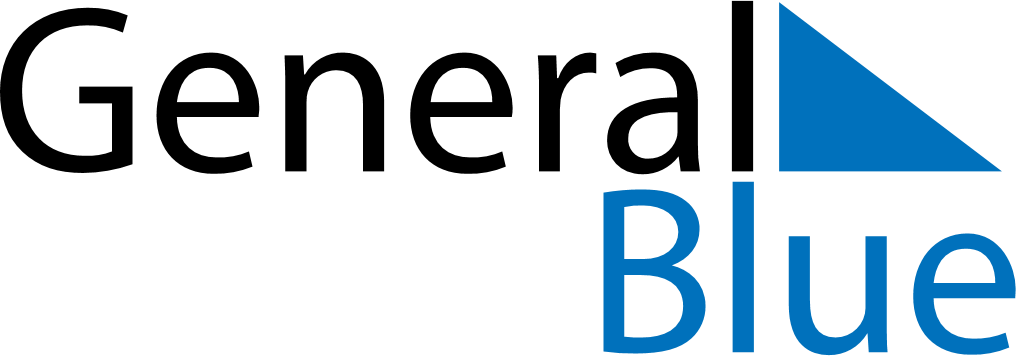 February 2027February 2027February 2027February 2027February 2027February 2027PhilippinesPhilippinesPhilippinesPhilippinesPhilippinesPhilippinesSundayMondayTuesdayWednesdayThursdayFridaySaturday123456Constitution DayChinese New Year7891011121314151617181920Lantern Festival21222324252627EDSA Revolution Anniversary28NOTES